BCH ĐOÀN TP. HỒ CHÍ MINH	ĐOÀN TNCS HỒ CHÍ MINH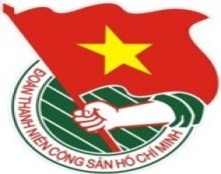 	_____		TUẦN LỄ	    TP. Hồ Chí Minh, ngày 10 tháng 12 năm 2015	51/2015LỊCH LÀM VIỆC CỦA BAN THƯỜNG VỤ THÀNH ĐOÀN(Từ 14-12-2015 đến 20-12-2015)---------Trọng tâm:Hội nghị tổng kết chương trình phối hợp giữa Thành Đoàn với Câu lạc bộ Truyền thống kháng chiến Thành phố trong việc giáo dục truyền thống trong đoàn viên, thanh niên thành phố giai đoạn 2014 – 2015. Hội nghị tổng kết 5 năm chương trình phối hợp NQLT 02, 03 giữa Thành Đoàn và Công an Thành phố Hội thi trực tuyến dành cho thiếu nhi thành phố lần IV - Năm 2015 với chủ đề “Em yêu Tổ Quốc Việt Nam”Liên hoan câu lạc bộ, đội, nhóm kỹ năng toàn thành và tuyên dương thủ lĩnh thanh niên tiêu biểu năm 2015Vòng chung kết, trao giải Hội thi “Thủ lĩnh sinh viên TP. Hồ Chí Minh” lần 3 năm 2015Chương trình trao giải Liên hoan phim sinh viên TP.Hồ Chí Minh lần 2 năm 2015* Lưu ý: Lịch làm việc thay thư mời trong nội bộ cơ quan Thành Đoàn.Các đơn vị có thể tải trên 
Trang Thông tin điện tử Thành Đoàn (www.thanhdoan.hochiminhcity.gov.vn) vào sáng thứ bảy hàng tuần.	TL. BAN THƯỜNG VỤ THÀNH ĐOÀN	CHÁNH VĂN PHÒNG	(Đã ký)	Hồ Thị Đan ThanhNGÀYGIỜNỘI DUNG - THÀNH PHẦNĐỊA ĐIỂMTHỨ HAI08g30Giao ban Thường trực – Văn phòng (TP: Thường trực, VP)P.B214-1209g00Giao ban Báo Tuổi trẻ (TP: đ/c Hương)Báo Tuổi trẻ14g00Dự họp kiểm điểm tập thể, cá nhân Ban Biên tập báo Khăn Quàng Đỏ (TP: đ/c M.Cường, H.Sơn, Đảng ủy cơ quan, lãnh đạo Ban Tuyên giáo, lãnh đạo Ban Thiếu nhi, Ban Tổ chức, Ban Kiểm tra, Văn phòng)Báo Khăn Quàng Đỏ14g00Làm việc với Tổ Kinh tế Dự án – Văn phòng Thành Đoàn (TP: đ/c Thắng, Diện, Tổ KTDA)P.B214g00Họp kiểm tra việc triển khai thực hiện công tác tuyên truyền, tổ chức các hoạt động kỷ niệm 10 năm tổ chức cuộc vận động bình chọn công dân Trẻ tiêu biểu và Lễ tuyên dương Công dân Trẻ tiêu biểu Thành phố Hồ Chí Minh năm 2015 (TP: đ/c Q.Sơn, Hương, cán bộ Thành Đoàn theo phân công)P.A214g00Họp Hội đồng giám khảo Liên hoan phim sinh viên TP. Hồ Chí Minh lần 2 năm 2015 (TP: đ/c K.Hưng, Hội đồng giám khảo, VP HSV TP)P.A114g00Họp góp ý Chương trình nâng cao chất lượng hoạt động Đoàn phường – xã – thị trấn (TP: đ/c T.Phương, Ban MT-ANQP-ĐBDC, đại diện Thường trực Quận – Huyện Đoàn)Số 5 Đinh Tiên Hoàng16g00Họp các Trưởng, Phó các Ban về công tác quyết toán tài chính năm 2015 (TP: đ/c M.Cường, Thắng, Trưởng, Phó các Ban – VP, H.Yến)P.B216g30Giao ban Truyền hình Thanh niên (TP: đ/c Hương)P.C417g30Giao ban lãnh đạo Văn phòng Thành Đoàn (đ/c Thanh, A.Phong, Hà, Thạch, Diện)P.A218g30Dự Chương trình gặp gỡ doanh nghiệp Việt Nam – Thái Lan (TP: đ/c Thắng)TLSQThái LanTHỨ BA15-1208g00Dự buổi làm việc của Ban đại diện Ngân hàng chính sách xã hội với Quận 6 (TP: đ/c H.Sơn, Giang)Cơ sở08g00Dự Hội nghị sơ kết việc triển khai thực hiện Nghị quyết số 45/NQ-CP và Chiến lược phát triển thanh niên Việt Nam (TP: đ/c Q.Sơn)Hà NộiNGÀYGIỜNỘI DUNG - THÀNH PHẦNĐỊA ĐIỂMTHỨ BA15-12(TIẾP THEO)09g00Buổi công chiếu thứ 3 - Liên hoan phim sinh viên TP. Hồ Chí Minh lần 2 năm 2015 (TP: đ/c Thắng, K.Hưng, VP HSV TP, các nhóm làm phim sinh viên)Galaxy cinema Nguyễn Du09g00Chương trình giao lưu giữa đoàn cán bộ, chiến sĩ tiêu biểu đang công tác tại vùng biên giới, biển đảo với phụ nữ thành phố (TP: đ/c Hương, Ban MT-ANQP-ĐBDC)Hội LHPN TP10g30Làm việc với Tổ Tài chính – Văn phòng Thành Đoàn (TP: đ/c Thắng, Thanh, Huỳnh Yến, Thạch, Tổ Tài chính)P.B214g00Làm việc với Đoàn trường Đại học Công nghệ thông tin Gia Định (TP: đ/c Thắng, Hương, H.Minh, Tuyền, L.Chi)Cơ sở14g00Họp Ban Tổ chức Hội thi trực tuyến dành cho thiếu nhi thành phố lần IV - Năm 2015 chủ đề “Em yêu Tổ Quốc Việt Nam” năm 2015 (TP: đ/c H.Sơn, Nhung, Nghĩa, Đ.T.P.Thảo, Ban Thiếu nhi, Báo KQĐ, Thành viên BTC)P.A214g00
Chương trình giao lưu giữa đoàn cán bộ, chiến sĩ tiêu biểu đang công tác tại vùng biên giới, biển đảo với công nhân thành phố (TP: đ/c T.Quang, Ban MT-ANQP-ĐBDC)TTSH Công nhân - KCN Hiệp Phước15g00Họp góp ý Chương trình nâng cao chất lượng hoạt động Đoàn phường – xã – thị trấn (TP: đ/c H.Sơn, T.Phương, đại diện lãnh đạo các Ban, VP)P.B2THỨ TƯ16-1207g00
Chương trình giao lưu giữa đoàn cán bộ, chiến sĩ tiêu biểu đang công tác tại vùng biên giới, biển đảo với các tầng lớp nhân dân (TP: đ/c H.Sơn, Ban MT-ANQP-ĐBDC)Hóc Môn08g00Họp Ban Thường vụ Thành Đoàn (TP: đ/c M.Cường, Ban Thường vụ Thành Đoàn, VP)P.B214g00Họp hội đồng xét hồ sơ trao bảo trợ Tài năng trẻ TP. Hồ Chí Minh năm 2015 (TP: đ/c M.Cường, Thắng, Đ.Thanh, K.Thành, Văn phòng Quỹ Bảo trợ Tài năng trẻ)P.B214g00
Dự họp kiểm điểm tập thể, cá nhân Ban Giám hiệu trường Đoàn Lý Tự Trọng năm 2015 (TP: đ/c Q.Sơn, P.Thảo, Đảng ủy cơ quan, Ban Tổ chức, Ban Kiểm tra, Văn phòng)Trường Đoàn Lý Tự Trọng14g00Họp góp ý dự thảo Kế hoạch tổ chức các hoạt động và xây dựng tổ chức Đoàn, Hội trong các doanh nghiệp ngoài khu vực nhà nước và đơn vị sự nghiệp ngoài công lập năm 2016 (TP: đ/c T.Quang, P.Sơn, Bão, cơ sở Đoàn theo TM)P.C617g00Họp BTC Hội thi Thủ lĩnh sinh viên TP. Hồ Chí Minh lần 3 năm 2015 (TP: đ/c K.Hưng, V.Linh, BTC Hội thi)P.A2THỨ NĂM17-1208g00Dự Đại hội Liên minh Hợp tác xã Thành phố Hồ Chí Minh nhiệm kỳ V (2015 - 2020) - 2 ngày (TP: đ/c H.Sơn)Trung tâm Hội nghị TP 08g30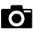 Hội nghị tổng kết chương trình phối hợp tổ chức hoạt động giáo dục truyền thống trong đoàn viên, thanh niên thành phố giai đoạn 2014 – 2015 và ký kế hoạch liên tịch chương trình phối hợp giai đoạn 2016 – 2017 với câu lạc bộ Truyền thống kháng chiến TP. Hồ Chí Minh (TP: đ/c M.Cường, Thắng, Q.Sơn, Hương, BTG, đại biểu theo thư mời, đại diện Thường trực các cơ sở Đoàn và ĐVTN theo thông báo số 2102-TB/TĐTN-BTG ngày 08/12/2015)HT10g30Làm việc với Ban Tổ chức Thành Đoàn về Đề án tinh giản biên chế (TP: đ/c M.Cường, Q.Sơn, BTC)P.B211g00Họp BCH Công đoàn CSTV Khối phong trào mở rộng (TP: đ/c K.Hưng, T.Lan, Quyên, BCH CĐ CSTV, Chủ tịch CĐ bộ phận trực thuộc)P.A2NGÀYGIỜNỘI DUNG - THÀNH PHẦNĐỊA ĐIỂMTHỨ NĂM17-12(TIẾP THEO)14g00Hội nghị tổng kết 5 năm chương trình phối hợp NQLT 02, 03 giữa Thành Đoàn và Công an Thành phố; trao giải cuộc thi “Tìm hiểu 70 năm Ngày truyền thống Công an nhân dân Việt Nam” (19/8/1945 – 19/8/2015) và 10 năm Ngày hội toàn dân bảo vệ an ninh Tổ quốc (19/8/2005 – 19/8/2015) (TP: đ/c M.Cường, H.Sơn, BTV Thành Đoàn, Ban MT-ANQP-ĐBDC, Ban Tuyên giáo, đại diện Thường trực Quận - Huyện Đoàn, theo TM)HT14g00Chương trình giao lưu và biểu dương cán bộ, chiến sĩ tiêu biểu đang công tác tại vùng biên giới, biển đảo (TP: đ/c Thắng, Ban MT-ANQP-ĐBDC)Đài Truyền hình TP16g30Chương trình lãnh đạo thành phố tiễn đoàn cán bộ, chiến sĩ tiêu biểu đang công tác tại vùng biên giới, biển đảo về đơn vị (TP: đ/c Thắng, Ban MT-ANQP-ĐBDC)KS Kỳ HòaTHỨ SÁU18-1205g00
Tổ chức Chương trình “Hành trình của niềm tin” (TP: đ/c T.Phương, T.Đạt, M.Linh)Trại giam Thạnh Hòa, Long An09g00Họp Hội đồng bình chọn danh hiệu Công dân trẻ tiêu biểu Thành phố Hồ Chí Minh năm 2015 (TP: đ/c M.Cường, Thắng, H.Sơn, Q.Sơn, thành viên Hội đồng, Ban Tuyên giáo)P.B214g00Làm việc với Đoàn trường Cao đẳng Kinh tế - kỹ thuật Miền Nam (TP: đ/c Thắng, K.Thành, Nghĩa, P.Lâm, T.Hương)Cơ sở14g00Dự Diễn đàn lãnh đạo trẻ Việt Nam năm 2015 (TP: đ/c H.Sơn, T.Phương, H.Phi)River Side Palace14g00Làm việc với các đơn vị về hoạt động chăm lo Tết cho thanh niên công nhân (TP: đ/c Quang, Ban CNLĐ, theo thư mời)P.A215g00Họp góp ý dự thảo hướng dẫn thi đua công tác Đoàn và phong trào thanh niên năm 2016 (TP: đ/c Thanh, lãnh đạo các Ban, VP, thường trực Quận – Huyện Đoàn, LLVT)P.C616g30Họp Tổ công tác triển khai hạng mục “Hiệu chỉnh và triển khai phần mềm quản lý văn bản, lịch công tác” (TP: đ/c Thắng, Thanh, T.Hà, H.Trung, N.Quang)P.B218g00Tổng duyệt chương trình chung kết, trao giải Hội thi Thủ lĩnh sinh viên TP. Hồ Chí Minh lần 3 năm 2015 (TP: đ/c Thắng, K.Hưng, V.Linh, VP HSV TP, BTC Hội thi, 10 thí sinh vào vòng chung kết)HT NVHTNTHỨ BẢY19-1207g00Liên hoan câu lạc bộ, đội, nhóm kỹ năng toàn thành và tuyên dương thủ lĩnh thanh niên tiêu biểu năm 2015 (TP: đ/c H.Sơn, T.Phương, T.Đạt, VP Hội LHTN Việt Nam TP, các cơ sở Hội và các CLB -Đội - Nhóm)CV Hoàng Văn Thụ08g00
Tham gia hoạt động xã hội tại huyện Bình Chánh nhân “Kỷ niệm 71 năm ngày thành lập Quân đội nhân dân Việt Nam (TP: đ/c H.Sơn, M.Trinh)Huyện Bình Chánh13g30
Dự Lễ tuyên dương “Sinh viên 5 tốt” ĐHQG Thành phố Hồ Chí Minh (TP: đ/c Thắng, Minh, Ban TNTH)KCN phần mềm - ĐHQG18g00Vòng chung kết, trao giải Hội thi “Thủ lĩnh sinh viên TP. Hồ Chí Minh” lần 3 năm 2015 (TP: đ/c Thắng, K.Hưng, V.Linh, VP HSV TP, BTC Hội thi, Thường trực Hội Sinh viên các trường, thí sinh và sinh viên theo thông báo)HT NVHTN18g30Tuyên dương gương Thủ lĩnh thanh niên tiêu biểu năm 2015 (TP: đ/c H.Sơn, T.Phương, T.Đạt, VP Hội LHTN Việt Nam TP, các cơ sở Hội và các CLB - Đội - Nhóm)Công viên Hoàng Văn ThụNGÀYGIỜNỘI DUNG - THÀNH PHẦNĐỊA ĐIỂMCHỦ NHẬT20-1207g00Lễ khai mạc vòng chung kết phần thi đội tuyển Hội thi trực tuyến dành cho thiếu nhi thành phố lần IV - năm 2015 với chủ đề “Em yêu Tổ Quốc Việt Nam” (TP: đ/c H.Sơn, Nhung, Đ.T.P.Thảo, Ban Thiếu nhi các đội tham gia vòng chung kết)Nhà Thiếu nhi TP07g30Báo cáo chuyên đề 6 bài lý luận chính trị cho đoàn viên Đoàn cơ sở Bưu điện TP. Hồ Chí Minh (TP: đ/c Hương)Cơ sở08g00Dự Đại hội đại biểu HSV trường ĐH Ngoại ngữ - Tin học TP.HCM (TP: đ/c K.Hưng, V.Linh, Đ.Nguyên, VP HSV TP)Cơ sở08g00Tham dự Festival Sáng tạo Trẻ toàn quốc lần thứ VIII năm 2015 (TP: đ/c Thành, Đại biểu được tuyên dương)Hà Nội08g30Chương trình tổng kết, trao giải cuộc thi viết “Xây dựng nét đẹp văn hóa” (TP: đ/c H.Sơn, T.Phương, T.Đạt, VP Hội LHTN TP)HT10g00Lễ tổng kết và trao giải hội thi trực tuyến dành cho thiếu nhi thành phố lần IV - Năm 2015 với chủ đề “Em yêu Tổ Quốc Việt Nam” (TP: đ/c M.Cường, H.Sơn, Khắc Cường, Nhung, Ban Thiếu nhi, BBT Báo KQĐ, quận - huyện Đoàn)HTNVHTN19g00Chương trình trao giải Liên hoan phim sinh viên TP. Hồ Chí Minh lần 2 năm 2015 (TP: đ/c Thắng, K.Hưng, VP HSV TP, các nhóm làm phim sinh viên)HTNVHTN